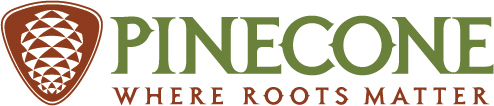 The PineCone Bluegrass ShowWQDR 94.7 FM, and streaming on 947qdr.comHosted by Tim WoodallMarch 22, 2015, 6 – 9 p.m.Celebrating our 26th year on the air!The PineCone Bluegrass Show is a reporting station in Bluegrass Unlimited and BluegrassToday music polls.ArtistSong TitleAlbum TitleRecord LabelEarl ScruggsEarl’s BreakdownWill the Circle be Unbroken Vol 1 (Various Artists/Nitty Gritty Dirt Band)Capitol NashvilleJ.D. Crowe & The New SouthEast Virginia BluesHoliday in JapanPazzo MusicHammertowneEmmaHammertowneMountain Fever RecordsAlison KraussEndless HighwayI’ve Got that Old FeelingRounderLorraine Jordan & Carolina RoadLiving With the Shades Pulled DownLorraine Jordan & Carolina RoadPinecastle RecordsDon RigsbyEmpty Old MailboxEmpty Old MailboxSugar HillCountry GentlemenLittle Bessie25 YearsRebel RecordsJunior Sisk & Ramblers ChoiceLittle Bit of This, Little Bit of ThatBlue Side of the Blue RidgeRebel RecordsRicky SkaggsHighway 40 BluesThe High NotesCracker Barrel/HeritageAl Batten & the Bluegrass ReunionHighway of Regret36 Years and CountingAl BattenRonnie BowmanWill You be Lonesome, Too?Cold Virginia NightRebel RecordsRhonda Vincent and the RageKentucky BorderlineRagin’ LiveRounderRonnie & Rob McCouryThanks A LotRonnie & Rob McCouryRounderThe ChurchmenThat’s the Way I Want to GoI’ll be Long GonePinecastle RecordsJason DavisBootleg JohnSecond Time AroundMountain Fever RecordsJames KingJason’s FarmThree Chords and the TruthRounderJim & Jesse McReynoldsHeading WestMusic Among FriendsRounderSongs from the Road BandTwo Blue RosesTraveling ShowLucks Dumpy Toad RecordsJimmy MartinBig CountryJimmy Martin’s Greatest Bluegrass HitsHollywoodMarty Raybon and Full CircleLeavin’ on the Next Thing Smokin’This, That and the OtherMarty RaybonLarry SparksBitterweedsLonesome and Then Some…A Classic 50th CelebrationRebel RecordsTony RiceBitter GreenTony Rice Sings Gordon LightfootRounderJimmy ArnoldCharmaineStrictly ArnoldRebel RecordsFlatt LonesomeSo FarTooMountain Home MusicThe Grass CatsThe Old School RoadThe Old School RoadNew Time RecordsDoyle Lawson and QuicksilverI’d Rather Die YoungThe Original BandSugar HillLarry Cordle & Lonesome Standard TimeLost as a Ball in High WeedsSongs from the WorkbenchRipchordAlan JacksonLong Hard RoadThe Bluegrass AlbumACR Records/EMI RecordsThe Lonesome River BandStray Dogs and Alley CatsWindow of TimeMountain Home MusicThe ChapmansSometimes You Just Can’t WinSimple ManPinecastle RecordsJ.D. Crowe and the New SouthSome Old DayJ.D. Crowe and the New SouthRounderDiamond CreekWhere Do I Go from HereDiamond CreekNew Time RecordsJerry DouglasWheel HossEverything is Gonna Work Out FineRounderMichael Cleveland and FlamekeeperFiddlin’ JoeOn Down the LineCompass RecordsDailey & VincentBed of RosesDailey & Vincent Sing the Statler BrothersRounderThe Seldom Scene and Their Very Special GuestsSitting on Top of the World15th Anniversary Celebration Live at The Kennedy CenterSugar HillRussell JohnsonOld MoonshinerAnytime, Anyplace but Only YouNew Time RecordsRicky Skaggs & Kentucky ThunderA Simple LifeLive at the Charleston Music HallSkaggs Family RecordsLarry SparksDim Lights, Thick SmokeLonesome and Then Some…A Classic 50th CelebrationRebel RecordsWeary HeartsUphill ClimbBy HeartFlying FIshTony RiceBanks of the OhioTony RiceRounderThe Nashville Bluegrass BandThe Ghost of Eli RenfroThe Boys are Back in TownSugar HillDiamond CreekAll the Good TimesDiamond CreekNew Time RecordsThe Lonesome River BandLong GoneOld Country TownSugar HillThe Johnson Mountain BoysOur Last GoodbyeBlue DiamondRounderCountry GazetteCabin on a MountainHello Operator….This is Country GazetteFlying FishThe Bluegrass Album BandRock HeartsSweet Sunny SouthRounderTerry BaucomLong Enough to Make Me BlueNever Thought of Looking BackDualtone MusicThe Seldom SceneRawhideLive at the Cellar DoorRebel Records